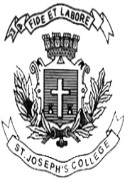 ST. JOSEPH’S COLLEGE (AUTONOMOUS), BENGALURU-27B.Sc. MICROBIOLOGY - IV SEMESTER SEMESTER EXAMINATION: APRIL 2019MBOE 416B – MICROBIAL DISEASES: CAUSES, PREVENTION AND CURE Time- 1 ½ hrs                                                                                             Max Marks-35This paper contains 1 printed page and 3 partsAnswer any Five of the following                                                                     5x2=10Name one disease transmitted by insects and water respectively.  Differentiate between infection and disease.   List the sources of Hepatitis B virus.   Define endemic and epidemic diseases.    What are the symptoms of typhoid?  How microorganisms are classified based on temperature?   What are disinfectants? Name any two chemical disinfecting agents.   Answer any Three of the following                                                                  3x5=15Write a brief note on communicable diseases with examples. What is/are the causal organism, vector and symptoms of malaria? Define and classify vaccines. Discuss about nosocomial infections.  Answer any One of the following                                                                   1x10=10Give an account of the causes, transmission, symptoms and prevention of tuberculosis.  Discuss about the use and misuse of chemotherapy. Add a note on drug resistance of microorganisms. 